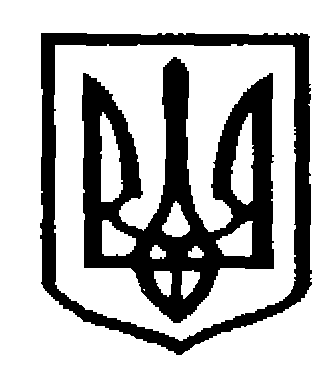 У К Р А Ї Н АЧернівецька міська радаУ П Р А В Л I Н Н Я   О С В I Т Ивул. Героїв Майдану, .Чернівці, 58029 тел./факс (0372) 53-30-87,E-mail: osvitacv@gmail.com  Код ЄДРПОУ №02147345На виконання листа  Департаменту освіти і науки від 25.10.2018  №01-31/2681 «Про СМС-інформування випускників закладів загальної середньої освіти» управління освіти інформує, що під час підготовки та проведення зовнішнього незалежного оцінювання 2019 року Івано-Франківський РЦОЯО продовжить традицію смс-інформування випускників закладів загальної середньої освіти про основні етапи ЗНО-2019, яке здійснюватиметься шляхом надсилання старостам класів та класним керівникам випускних класів смс-повідомлень. Наголошуємо, що для старост класів та класних керівників смс-інформування є безоплатним.Івано-Франківський РЦОЯО використовуватиме дану інформацію у суворій відповідності з нормами чинного законодавства України щодо захисту персональних даних.Для організованого та успішного здійснення даного проекту просимо до 13.11.2018 на електронну адресу pochynok.gscv@gmail.com подати інформацію за формами, що додаються.Додаток: на 2 арк. у  1 екз.Начальник управління освіти Чернівецької міської ради                                                    С.В.МартинюкПочинок А.І.,53-72-2806.11.2018 №01-34/2521Керівникам закладів загальної середньої освіти